МИНОБРНАУКИ РОССИИфедеральное государственное бюджетное образовательное учреждение высшего образования«САНКТ-ПЕТЕРБУРГСКИЙ ГОСУДАРСТВЕННЫЙ ЭКОНОМИЧЕСКИЙ УНИВЕРСИТЕТ»(СПбГЭУ)Факультет (институт)  ___________________________Кафедра (магистерская программа)_________________РЕФЕРАТ на тему: «Наименование темы»Направление (специальность)__________________________________________(код, наименование)Направленность (специализация)_______________________________________Обучающийся_______________________________________________________(Ф.И.О. полностью)Группа		Подпись___________________     (номер группы)Проверил	____(Фамилия И.О. преподавателя)Должность _____________________________________________________________________(уч. степень, уч. звание)Оценка		Дата: _______________Подпись: ______________________Санкт-Петербург20 ____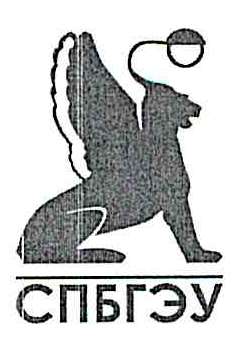 